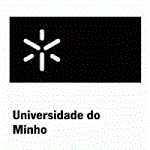 Конкурс на отримання стипендій на навчання/стажування в Університеті Мінью (м. Брага, Португалія) в рамках програми Erasmus+Львівський національний університет імені Івана Франка є партнером проекту програми «Еразмус+ КА1 — Міжнародна Кредитна Мобільність» з Університетом Мінью, який фінансує Європейський Союз та Агенція Еразмус Плюс в Португалії.ДЛЯ СТУДЕНТІВ ТА АСПІРАНТІВ
Відповідно до умов проекту студенти II та III курсів (бакалаври), І курсу магістратури та аспіранти ЛНУ імені Івана Франка мають можливість навчатися в Університеті Мінью упродовж 5 місяців у другому семестрі 2017/2018 н. р.Кандидати повинні відповідати таким вимогам:– бути cтудентом (кою)/ аспірантом (кою) ЛНУ імені Івана Франка;
– володіти англійською мовою або португальською мовою не нижче рівня B2.Переможцям конкурсу виплачуватимуть щомісячну стипендію (800 євро) та відшкодують витрати на проїзд за кошти проекту.Для здобуття індивідуального гранту студентам/аспірантам необхідно заповнити електронну аплікаційну форму до 30 жовтня 2017 року (включно) за наступним посиланнямhttps://goo.gl/forms/qVrjilJ5bX1TQoaS2 та завантажити такі документи в аплікаційну формуАНГЛІЙСЬКОЮ МОВОЮ:● резюме/ СV (формат Europass) ;
● фотокопію першої сторінки закордонного паспорту;
● для студентів – довідку про навчання в ЛНУ; для аспірантів – довідку про навчання в аспірантурі в ЛНУ (див. зразки);
● підписаний студентом/аспірантом та координатором академічної мобільності від факультету план навчання (вимога набрати під час мобільноcті мінімум 30 кредитів ECTS за один семестр) в Університеті Мінью – Learning Agreement for Studies (перелік курсів студентам необхідно узгодити з деканатом для подальшого часткового або повного перезарахування вибраних дисциплін);
● для бакалаврів – виписку з оцінками та кредитами з кожного предмету (Transcript of Records), завірену в деканаті або у Відділі міжнародних зв’язків; для магістрів – оригінал диплому бакалавра та додатку до диплому; для аспірантів – оригінал та завірений переклад англійською мовою дипломів бакалавра, магістра та додатку до дипломів (див. зразки);
● сертифікат про підтвердження знання англійської або португальської мови не нижче рівня В2 (перевага надаватиметься офіційним сертифікатам, таким як TOEFL, IELTS тощо). У випадку відсутності сертифіката необхідно заповнити Language Assessment Sheet, який потрібно завірити у викладача іноземної мови з мокрою печаткою в деканаті;
● мотиваційний лист (максимальний обсяг – 1 сторінка формату А4);
● для аспірантів – план дослідження (максимальний обсяг – 2 сторінки формату А4);
● для аспірантів – лист підтримки з приймаючого університету (Letter of Support by the Host University). Лист підтримки – це попереднє запрошення, яке видається заявнику з боку приймаючого університету. Цей лист має бути написаний і підписаний уповноваженим представником примаючої сторони (професор, завідувач кафедри, інші науково-педагогічні працівники), який готовий прийняти заявника у випадку, якщо заявник буде номіновананий на отримання гранту.Перелік курсів для складання індивідуального плану навчання в Університеті Мінью: https://www.uminho.pt/EN/education/ects-information/Pages/default.aspxДетальна інструкція щодо заповнення аплікаційної форми в Університеті Мінью:https://drive.google.com/file/d/0Bwz9uVb1l23dT1VjejRsNi02S00/viewЗразки оформлення допоміжних документів: http://international.lnu.edu.ua/outgoing-mobility/main-documents/transcripts/Всі документи також необхідно надіслати (скановані копії по порядку згідно вимог одним файлом у форматі PDF, максимальний розмір – 15 Мб) на електронну скриньку: ifnul.erasmusplus@gmail.comУ полі електронного листа Subject та в назві pdf-файлу обов’язково треба вказати назву університету, прізвище претендента та тип мобільності (зразок – Minho_Petrenko_Student). Будь-які документи, надіслані після вказаного терміну та листи, які матимуть в темі листа іншу назву не будуть прийняті до розгляду.Детальна інформація про Університет Мінью: https://www.uminho.pt/EN/Pages/default.aspxВідбір студентів/аспірантів, номінованих на участь у програмі мобільності, буде здійcнюватися університетом Мінью.Процедура зарахування. 1) Університет Мінью отримує усі заявки та перевіряє документи, щоб надсилати їх для верифікації до відправляючого університету (ЛНУ ім. Івана Франка). 2) Перевірка документів у відправляючому університеті (ЛНУ ім. Івана Франка) щодо відповідності конкурсу. 3) Оцінка відправляючого та приймаючого університету щодо відповідності сфер навчання / викладання / тренінгу. Кандидати номінуються відправляючим університетом (ЛНУ ім. Івана Франка) в результаті внутрішнього відбору та приймаються приймаючою стороною за внутрішніми каналами перевірки. 4) Підсумковий відбір кандидатів здійснює Університет Мінью. 5) Повідомлення про переможців конкурсу. 6) Підписання грантової угоди з переможцями конкурсу. 7) Встановлення остаточних дат мобільності. Університет Мінью несе відповідальність за отримання та підтвердження всіх заяв, поданих у зазначений термін.ДЛЯ ВИКЛАДАЧІВ ТА АДМІНІСТРАТИВНИХ ПРАЦІВНИКІВВідповідно до умов проекту викладачі ЛНУ імені Івана Франка мають можливість пройти стажування в Університеті Мінью впродовж 5 днів в другому семестрі 2017/2018 н. р.Кандидати повинні відповідати таким вимогам:– бути викладачем (кою) ЛНУ імені Франка;
– володіти англійською або португальською мовою не нижче рівня B2.Переможцям конкурсу виплачуватимуть стипендію та відшкодують витрати на проїзд за кошти проекту.Для здобуття індивідуального гранту викладачам необхідно заповнити електронну аплікаційну форму до 30 жовтня 2017 року (включно) за наступним посиланнямhttps://goo.gl/forms/qVrjilJ5bX1TQoaS2 та завантажити такі документи в аплікаційну формуАНГЛІЙСЬКОЮ МОВОЮ:● резюме/СV (формат Europass) з списком публікацій;
● фотокопію першої сторінки закордонного паспорту;
● довідку з місця роботи;
● підписаний викладачем (Mobility Agreement) та проректором з міжнародного співробітництва план стажування в Університеті Мінью;
● сертифікат про підтвердження знання англійської або португальської мови не нижче рівня B2 (перевага надаватиметься офіційним сертифікатам, таким як TOEFL, IELTS тощо). У випадку відсутності сертифіката необхідно заповнити Language Assessment Sheet, який потрібно завірити у викладача іноземної мови (завідувача кафедри) та поставити печатку в деканаті;
● мотиваційний лист (максимальний обсяг – 1 сторінка формату А4).Детальна інструкція щодо заповнення аплікаційної форми в Університеті Мінью:https://drive.google.com/file/d/0Bwz9uVb1l23dT1VjejRsNi02S00/viewЗразки оформлення допоміжних документів: http://international.lnu.edu.ua/outgoing-mobility/main-documents/transcripts/Всі документи необхідно також надіслати (скановані копії по порядку згідно вимог одним файлом у форматі PDF, максимальний розмір – 15 Мб) на електронну скриньку: ifnul.erasmusplus@gmail.comУ полі електронного листа Subject та в назві pdf-файлу обов’язково треба вказати назву університету, прізвище претендента та тип мобільності (зразок – Minho_Petrenko_Staff). Будь-які документи, надіслані після вказаного терміну та листи, які матимуть в темі листа іншу назву не будуть прийняті до розгляду.Детальна інформація про стажування: https://www.uminho.pt/EN/Pages/default.aspxУВАГА! Для участі аспірантів та викладачів ЛНУ ім. Франка у програмах академічної мобільності обов’язковим є встановлення попереднього контакту із приймаючим професором / кафедрою / науковим центром / неакадемічним підрозділом (окрім staff training weeks). Встановлення такого контакту є особистою відповідальністю аспіранта чи викладача університету (відділ міжнародних зв’язків може надати консультаційну допомогу).Просимо також звернути увагу, що кожен учасник самостійно покриває витрати на страхування та витрати пов’язані з отриманням дозволу на проживання в країні перебування під час мобільності. Сума витрат на подорож базується не на ціні самого квитка, а вираховується відповідно до відстані від домашнього до приймаючого університету за допомогою онлайн-калькулятора: http://ec.europa.eu/programmes/erasmus-plus/tools/distance_en.htmВідбір викладачів, номінованих на участь у програмі мобільності, буде здійcнюватися університетом Мінью.Процедура зарахування. 1) Університет Мінью отримує усі заявки та перевіряє документи, щоб надсилати їх для верифікації до відправляючого університету (ЛНУ ім. Івана Франка). 2) Перевірка документів у відправляючому університеті (ЛНУ ім. Івана Франка) щодо відповідності конкурсу. 3) Оцінка відправляючого та приймаючого університету щодо відповідності сфер навчання / викладання / тренінгу. Кандидати номінуються відправляючим університетом (ЛНУ ім. Івана Франка) в результаті внутрішнього відбору та приймаються приймаючою стороною за внутрішніми каналами перевірки. 4) Підсумковий відбір кандидатів здійснює Університет Мінью. 5) Повідомлення про переможців конкурсу. 6) Підписання грантової угоди з переможцями конкурсу. 7) Встановлення остаточних дат мобільності. Університет Мінью несе відповідальність за отримання та підтвердження всіх заяв, поданих у зазначений термін.